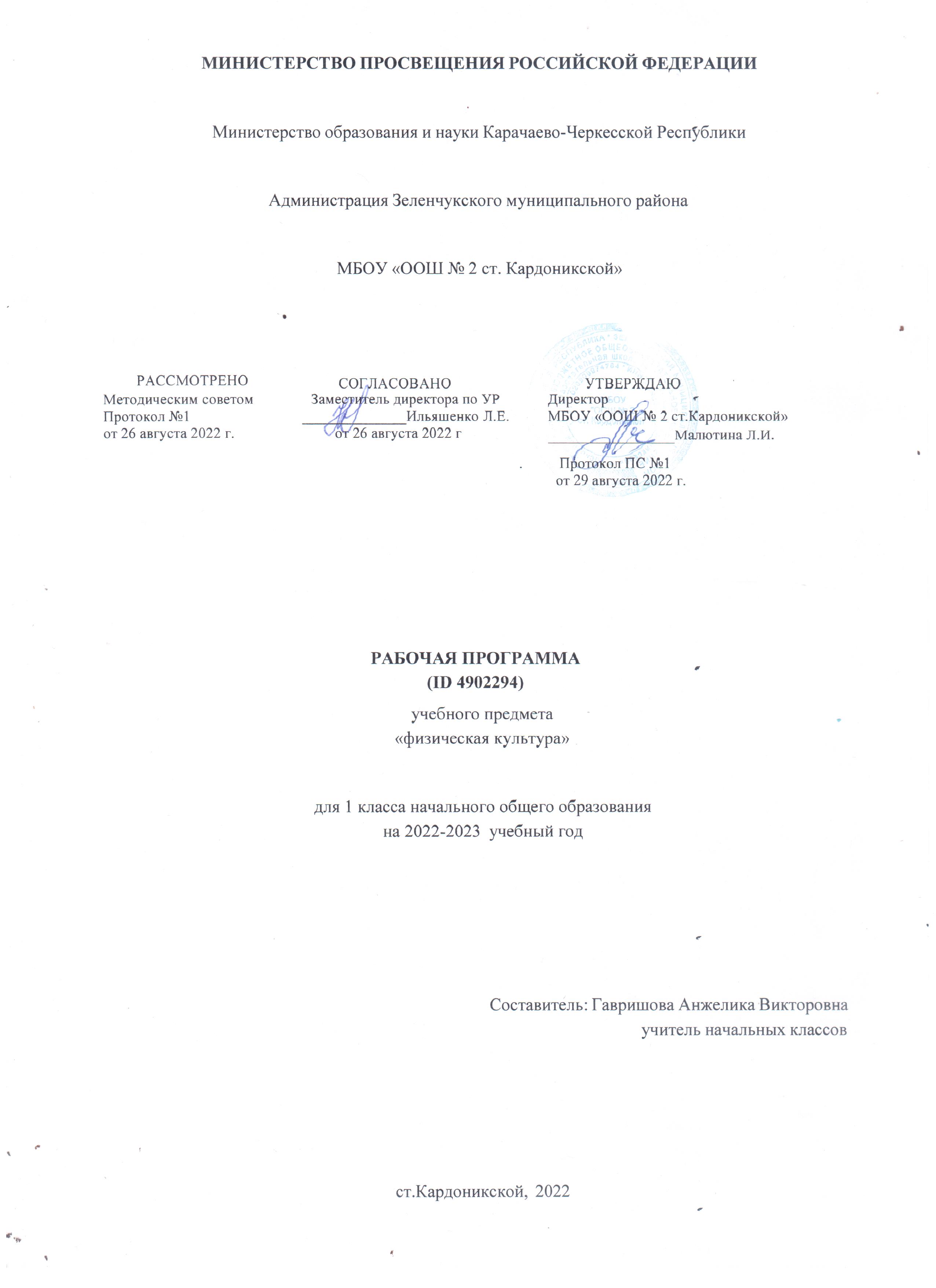 Пояснительная запискаПри создании программы учитывались потребности современного российского общества в физически крепком и деятельном подрастающем поколении, способном активно включаться в разнообразные формы здорового образа жизни, использовать ценности физической культуры для саморазвития, самоопределения и самореализации. В программе нашли своё отражение объективно сложившиеся реалии современного социокультурного развития общества, условия деятельности образовательных организаций, запросы родителей, учителей и методистов на обновление содержания образовательного процесса, внедрение в его практику современных подходов, новых методик и технологий. Изучение учебного предмета «Физическая культура» имеет важное значение в онтогенезе детей младшего школьного возраста. Оно активно воздействует на развитие их физической, психической и социальной природы, содействует укреплению здоровья, повышению защитных свойств организма, развитию памяти, внимания и мышления, предметно ориентируется на активное вовлечение младших школьников в самостоятельные занятия физической культурой и спортом. Целью образования по физической культуре в начальной школе является формирование у учащихся основ здорового образа жизни, активной творческой самостоятельности в проведении разнообразных форм занятий физическими упражнениями. Достижение данной цели обеспечивается ориентацией учебного предмета на укрепление и сохранение здоровья школьников, приобретение ими знаний и способов самостоятельной деятельности, развитие физических качеств и освоение физических упражнений оздоровительной, спортивной и прикладноориентированной направленности. Развивающая ориентация учебного предмета «Физическая культура» заключается в формировании у младших школьников необходимого и достаточного физического здоровья, уровня развития физических качеств и обучения физическим упражнениям разной функциональной направленности. Существенным достижением такой ориентации является постепенное вовлечение обучающихся в здоровый образ жизни за счёт овладения ими знаниями и умениями по организации самостоятельных занятий подвижными играми, коррекционной, дыхательной и зрительной гимнастикой, проведения физкультминуток и утренней зарядки, закаливающих процедур, наблюдений за физическим развитием и физической подготовленностью. Воспитывающее значение учебного предмета раскрывается в приобщении обучающихся к истории и традициям физической культуры и спорта народов России, формировании интереса к регулярным занятиям физической культурой и спортом, осознании роли занятий физической культурой в укреплении здоровья, организации активного отдыха и досуга. В процессе обучения у обучающихся активно формируются положительные навыки и способы поведения, общения и взаимодействия со сверстниками и учителями, оценивания своих действий и поступков в процессе совместной коллективной деятельности. Методологической основой структуры и содержания программы по физической культуре для начального общего образования является личностно-деятельностный подход, ориентирующий педагогический процесс на развитие целостной личности обучающихся. Достижение целостного развития становится возможным благодаря освоению младшими школьниками двигательной деятельности, представляющей собой основу содержания учебного предмета «Физическая культура». Двигательная деятельность оказывает активное влияние на развитие психической и социальной природы обучающихся. Как и любая деятельность, она включает в себя информационный, операциональный и мотивационно-процессуальный компоненты, которые находят своё отражение в соответствующих дидактических линиях учебного предмета. В целях усиления мотивационной составляющей учебного предмета и подготовки школьников к выполнению комплекса ГТО в структуру программы в раздел «Физическое совершенствование» вводится образовательный модуль «Прикладно-ориентированная физическая культура». Данный модуль позволит удовлетворить интересы учащихся в занятиях спортом и активном участии в спортивных соревнованиях, развитии национальных форм соревновательной деятельности и систем физического воспитания. Содержание модуля «Прикладно-ориентированная физическая культура», обеспечивается Примерными программами по видам спорта, которые рекомендуются Министерством просвещения РФ для занятий физической культурой и могут использоваться образовательными организациями исходя из интересов учащихся, физкультурно-спортивных традиций, наличия необходимой материально-технической базы, квалификации педагогического состава. Помимо Примерных программ, рекомендуемых Министерством просвещения РФ, образовательные организации могут разрабатывать своё содержание для модуля «Прикладно-ориентированная физическая культура» и включать в него популярные национальные виды спорта, подвижные игры и развлечения, основывающиеся на этнокультурных, исторических и современных традициях региона и школы. Планируемые результаты включают в себя личностные, метапредметные и предметные результаты. Личностные результаты представлены в программе за весь период обучения в начальной школе; метапредметные и предметные результаты — за каждый год обучения. Результативность освоения учебного предмета учащимися достигается посредством современных научно-обоснованных инновационных средств, методов и форм обучения, информационно-коммуникативных технологий и передового педагогического опыта.Место учебного предмета «Физическая культура» в учебном планеВ 1 классе на изучение предмета отводится 2 часа в неделю, суммарно 66 часов.Вариативные модули (не менее 1 часа в неделю) могут быть реализованы во внеурочной деятельности, в том числе в форме сетевого взаимодействия с организациями системы дополнительного образования детей.При подготовке рабочей программы учитывались личностные и метапредметные результаты, зафиксированные в Федеральном государственном образовательном стандарте основного общего образования и в «Универсальном кодификаторе элементов содержания и требований к результатам освоения основной образовательной программы основного общего образования».СОДЕРЖАНИЕ УЧЕБНОГО ПРЕДМЕТА Знания о физической культуре. Понятие «физическая культура» как занятия физическими упражнениями и спортом по укреплению здоровья, физическому развитию и физической подготовке. Связь физических упражнений с движениями животных и трудовыми действиями древних людей. Способы самостоятельной деятельности. Режим дня и правила его составления и соблюдения. Физическое совершенствование. Оздоровительная физическая культура. Гигиена человека и требования к проведению гигиенических процедур. Осанка и комплексы упражнений для правильного её развития. Физические упражнения для физкультминуток и утренней зарядки.Спортивно-оздоровительная физическая культура. Правила поведения на уроках физической культуры, подбора одежды для занятий в спортивном зале и на открытом воздухе. Гимнастика с основами акробатики. Исходные положения в физических упражнениях: стойки, упоры, седы, положения лёжа. Строевые упражнения: построение и перестроение в одну и две шеренги, стоя на месте; повороты направо и налево; передвижение в колонне по одному с равномерной скоростью. Гимнастические упражнения: стилизованные способы передвижения ходьбой и бегом; упражнения с гимнастическим мячом и гимнастической скакалкой; стилизованные гимнастические прыжки. Акробатические упражнения: подъём туловища из положения лёжа на спине и животе; подъём ног из положения лёжа на животе; сгибание рук в положении упор лёжа; прыжки в группировке, толчком двумя ногами; прыжки в упоре на руки, толчком двумя ногами. Самбо с элементами акробатики   Лёгкая атлетика. Равномерная ходьба и равномерный бег. Прыжки в длину и высоту с места толчком двумя ногами, в высоту с прямого разбега. Подвижные и спортивные игры. Считалки для самостоятельной организации подвижных игр.Прикладно-ориентированная физическая культура. Развитие основных физических качеств средствами спортивных и подвижных игр. Подготовка к выполнению нормативных требований комплекса ГТО.ПЛАНИРУЕМЫЕ ОБРАЗОВАТЕЛЬНЫЕ РЕЗУЛЬТАТЫЛичностные результатыЛичностные результаты освоения учебного предмета «Физическая культура» на уровне начального общего образования достигаются в единстве учебной и воспитательной деятельности организации в соответствии с традиционными российскими социокультурными и духовно-нравственными ценностями, принятыми в обществе правилами и нормами поведения и способствуют процессам самопознания, самовоспитания и саморазвития, формирования внутренней позиции личности.Личностные результаты должны отражать готовность обучающихся руководствоваться ценностями и приобретение первоначального опыта деятельности на их основе:становление ценностного отношения к истории и развитию физической культуры народов России, осознание её связи с трудовой деятельностью и укреплением здоровья человека; формирование нравственно-этических норм поведения и правил межличностного общения во время подвижных игр и спортивных соревнований, выполнения совместных учебных заданий;проявление уважительного отношения к соперникам во время соревновательной деятельности, стремление оказывать первую помощь при травмах и ушибах;уважительное отношение к содержанию национальных подвижных игр, этнокультурным формам и видам соревновательной деятельности; стремление к формированию культуры здоровья, соблюдению правил здорового образа жизни; проявление интереса к исследованию индивидуальных особенностей физического развития и физической подготовленности, влияния занятий физической культурой и спортом на их показатели.Метапредметные результатыМетапредметные результаты отражают достижения учащихся в овладении познавательными, коммуникативными и регулятивными универсальными учебными действиями, умения их использовать в практической деятельности. Метапредметные результаты формируются на протяжении каждого года обучения. По окончании первого года обучения учащиеся научатся:познавательные УУД:находить общие и отличительные признаки в передвижениях человека и животных;устанавливать связь между бытовыми движениями древних людей и физическими упражнениями из современных видов спорта;сравнивать способы передвижения ходьбой и бегом, находить между ними общие и отличительные признаки;выявлять признаки правильной и неправильной осанки, приводить возможные причины её нарушений; коммуникативные УУД: воспроизводить названия разучиваемых физических упражнений и их исходные положения; высказывать мнение о положительном влиянии занятий физической культурой, оценивать влияние гигиенических процедур на укрепление здоровья; управлять эмоциями во время занятий физической культурой и проведения подвижных игр, соблюдать правила поведения и положительно относиться к замечаниям других учащихся и учителя; обсуждать правила проведения подвижных игр, обосновывать объективность определения победителей; регулятивные УУД:выполнять комплексы физкультминуток, утренней зарядки, упражнений по профилактике нарушения и коррекции осанки; выполнять учебные задания по обучению новым физическим упражнениям и развитию физических качеств;проявлять уважительное отношение к участникам совместной игровой и соревновательной деятельности.Предметные результатыК концу обучения в первом классе обучающийся научится:приводить примеры основных дневных дел и их распределение в индивидуальном режиме дня;соблюдать правила поведения на уроках физической культурой, приводить примеры подбора одежды для самостоятельных занятий;выполнять упражнения утренней зарядки и физкультминуток;анализировать причины нарушения осанки и демонстрировать упражнения по профилактике её нарушения;демонстрировать построение и перестроение из одной шеренги в две и в колонну по одному;выполнять ходьбу и бег с равномерной и изменяющейся скоростью передвижения;демонстрировать передвижения стилизованным гимнастическим шагом и бегом, прыжки на месте с поворотами в разные стороны и в длину толчком двумя ногами; передвигаться на лыжах ступающим и скользящим шагом (без палок); играть в подвижные игры с общеразвивающей направленностью. ТЕМАТИЧЕСКОЕ ПЛАНИРОВАНИЕУчебные нормативы по физкультуре 1 классУЧЕБНО-МЕТОДИЧЕСКОЕ ОБЕСПЕЧЕНИЕ ОБРАЗОВАТЕЛЬНОГО ПРОЦЕССАОБЯЗАТЕЛЬНЫЕ УЧЕБНЫЕ МАТЕРИАЛЫ ДЛЯ УЧЕНИКАУчебники Физическая культура, 1 класс/Матвеев А.П., Акционерное общество «Издательство «Просвещение»; Физическая культура, 1-4 класс/Лях В.И., Акционерное общество «Издательство «Просвещение»;МЕТОДИЧЕСКИЕ МАТЕРИАЛЫ ДЛЯ УЧИТЕЛЯФизическая культура, 1 класс/Матвеев А.П., Акционерное общество «Издательство «Просвещение»; Физическая культура, 1-4 класс/Лях В.И., Акционерное общество «Издательство «Просвещение»; Примерные программы по физической культуре ФГОС.-Железняк Ю.Д. спортивные и подвижные игры. М., «ФиС», 1984г.-Ковалько В.И. Здоровьесберегающие технологии. М., «Вако» 2004.-Левченко А.Н. Игры, которых не было. М., «Педагогическое сообщество России», 2007г.ЦИФРОВЫЕ ОБРАЗОВАТЕЛЬНЫЕ РЕСУРСЫ И РЕСУРСЫ СЕТИ ИНТЕРНЕТРЭШwww.gto.ru (сайтГТО) http://ru.sport-wiki.org/ (Виды спорта)nsportal.ru (образовательная социальная сеть)
п/пНаименование разделов и тем программыКоличество часовКоличество часовКоличество часовКоличество часовКоличество часовДата изученияВиды деятельностиВиды, формы контроляЭлектронные (цифровые) образовательные ресурсы
п/пНаименование разделов и тем программывсегоконтрольные работыконтрольные работыконтрольные работыпрактические работыДата изученияВиды деятельностиВиды, формы контроляЭлектронные (цифровые) образовательные ресурсыРаздел 1. Знания о физической культуре Раздел 1. Знания о физической культуре Раздел 1. Знания о физической культуре Раздел 1. Знания о физической культуре Раздел 1. Знания о физической культуре Раздел 1. Знания о физической культуре Раздел 1. Знания о физической культуре Раздел 1. Знания о физической культуре Раздел 1. Знания о физической культуре Раздел 1. Знания о физической культуре Раздел 1. Знания о физической культуре 1.1.Что понимается под физической культурой200026.09.2022- 8.09.2022обсуждают рассказ учителя о видах спорта и занятиях физическими упражнениями, которым обучают школьников на уроках физической культуры, рассказывают об известных видах спорта и проводят примеры упражнений, которые умеют выполнять;;
проводят наблюдение за передвижениями животных и выделяют общие признаки с передвижениями человека;;
проводят сравнение между современными физическими упражнениями и трудовыми действиями древних охотников, устанавливают возможную связь между ними;Беседа; Устный опрос; Практические занятияhttp://www.fizkulturavshkole.ru/  http://ru.sport-wiki.org/ (Виды спорта) РЭШwww.gto.ru (сайтГТО)Итого по разделуИтого по разделу2Раздел 2. Способы самостоятельной деятельности Раздел 2. Способы самостоятельной деятельности Раздел 2. Способы самостоятельной деятельности Раздел 2. Способы самостоятельной деятельности Раздел 2. Способы самостоятельной деятельности Раздел 2. Способы самостоятельной деятельности Раздел 2. Способы самостоятельной деятельности Раздел 2. Способы самостоятельной деятельности Раздел 2. Способы самостоятельной деятельности Раздел 2. Способы самостоятельной деятельности Раздел 2. Способы самостоятельной деятельности 2.1.Режим дня школьника2002213.09.2022- 15.09.2022обсуждают предназначение режима дня, определяют основные дневные мероприятия первоклассника и распределяют их по часам с утра до вечера;;
знакомятся с таблицей режима дня и правилами её оформления, уточняют индивидуальные мероприятия Беседа; и заполняют таблицу (по образцу, с помощью родителей);Беседа;  
Практическое занятие;Заполнение дневника самоконтроля;Наблюдениеhttp://www.fizkulturavshkole.ru/  http://ru.sport-wiki.org/ (Виды спорта) РЭШwww.gto.ru (сайтГТО)Итого по разделуИтого по разделу2ФИЗИЧЕСКОЕ СОВЕРШЕНСТВОВАНИЕФИЗИЧЕСКОЕ СОВЕРШЕНСТВОВАНИЕФИЗИЧЕСКОЕ СОВЕРШЕНСТВОВАНИЕФИЗИЧЕСКОЕ СОВЕРШЕНСТВОВАНИЕФИЗИЧЕСКОЕ СОВЕРШЕНСТВОВАНИЕФИЗИЧЕСКОЕ СОВЕРШЕНСТВОВАНИЕФИЗИЧЕСКОЕ СОВЕРШЕНСТВОВАНИЕФИЗИЧЕСКОЕ СОВЕРШЕНСТВОВАНИЕФИЗИЧЕСКОЕ СОВЕРШЕНСТВОВАНИЕФИЗИЧЕСКОЕ СОВЕРШЕНСТВОВАНИЕФИЗИЧЕСКОЕ СОВЕРШЕНСТВОВАНИЕРаздел 3. Оздоровительная физическая культура Раздел 3. Оздоровительная физическая культура Раздел 3. Оздоровительная физическая культура Раздел 3. Оздоровительная физическая культура Раздел 3. Оздоровительная физическая культура Раздел 3. Оздоровительная физическая культура Раздел 3. Оздоровительная физическая культура Раздел 3. Оздоровительная физическая культура Раздел 3. Оздоровительная физическая культура Раздел 3. Оздоровительная физическая культура Раздел 3. Оздоровительная физическая культура 3.1.Личная гигиена и гигиенические процедуры0,5000,50,520.09.2022знакомятся с понятием «личная гигиена», обсуждают положительную связь личной гигиены с состоянием здоровья человека;;
знакомятся с гигиеническими процедурами и правилами их выполнения, устанавливают время их проведения в режиме дня;Беседа;  
Практическое занятие;http://www.fizkulturavshkole.ru/  http://ru.sport-wiki.org/ (Виды спорта) РЭШwww.gto.ru (сайтГТО)3.2.Осанка человека0,5000,50,522.09.2022знакомятся с понятием «осанка человека», правильной и неправильной формой осанки, обсуждают её отличительные признаки;;
знакомятся с возможными причинами нарушения осанки и способами её профилактики;;
определяют целесообразность использования физических упражнений для профилактики нарушения осанки;;
разучивают упражнения для профилактики нарушения осанки (упражнения для формирования навыка прямостояния и упражнения для развития силы отдельных мышечных групп);Беседа;  
Практическое занятие;http://www.fizkulturavshkole.ru/  http://ru.sport-wiki.org/ (Виды спорта) РЭШwww.gto.ru (сайтГТО)3.3.Утренняя зарядка и физкультминутки в режиме дня школьника1001127.09.2022обсуждают рассказ учителя о физкультминутке как комплексе физических упражнений, её предназначении в учебной деятельности учащихся младшего школьного возраста;
устанавливают положительную связь между физкультминутками и предупреждением утомления во время учебной деятельности, приводят примеры её планирования в режиме учебного дня;
разучивают комплексы физкультминуток в положении сидя и стоя на месте (упражнения на усиление активности дыхания, кровообращения и внимания; профилактики утомления мышц пальцев рук и спины);
обсуждают рассказ учителя о пользе утренней зарядки, правилах выполнения входящих в неё упражнений;
уточняют название упражнений и последовательность их выполнения в комплексе;
разучивают комплекс утренней зарядки, контролируют правильность и последовательность выполнения входящих в него упражнений (упражнения для усиления дыхания и работы сердца; для мышц рук, туловища, спины, живота и ног; дыхательные упражнения для восстановления организма);Беседа;  
Практическое занятие;Наблюдениеhttp://www.fizkulturavshkole.ru/  http://ru.sport-wiki.org/ (Виды спорта) РЭШwww.gto.ru (сайтГТО)Итого по разделуИтого по разделу2Раздел 4. Спортивно-оздоровительная физическая культура Раздел 4. Спортивно-оздоровительная физическая культура Раздел 4. Спортивно-оздоровительная физическая культура Раздел 4. Спортивно-оздоровительная физическая культура Раздел 4. Спортивно-оздоровительная физическая культура Раздел 4. Спортивно-оздоровительная физическая культура Раздел 4. Спортивно-оздоровительная физическая культура Раздел 4. Спортивно-оздоровительная физическая культура Раздел 4. Спортивно-оздоровительная физическая культура Раздел 4. Спортивно-оздоровительная физическая культура Раздел 4. Спортивно-оздоровительная физическая культура 4.1.Модуль "Гимнастика с основами акробатики". Правила поведения на уроках физической культуры200224.10.2022- 6.10.222знакомятся с правилами поведения на уроках физической культуры, требованиями к обязательному их соблюдению; 
знакомятся с формой одежды для занятий физической культурой в спортивном зале и в домашних условиях, во время прогулок на открытом воздухе;Практическая работа. Выполнение команд. Демонстрация практических навыков. Опрос и показ.http://www.fizkulturavshkole.ru/  http://ru.sport-wiki.org/ (Виды спорта) РЭШwww.gto.ru (сайтГТО)4.2.Модуль "Гимнастика с основами акробатики".  Исходные положения в физических упражнениях4004411.10.2022-20.10.2022знакомятся с понятием «исходное положение» и значением исходного положения для последующего выполнения упражнения; 
наблюдают образец техники учителя, уточняют требования к выполнению отдельных исходных положений; 
разучивают основные исходные положения для выполнения гимнастических упражнений, их названия и требования к выполнению (стойки; упоры; седы, положения лёжа);Практическая работа. Выполнение команд. Демонстрация практических навыков. Опрос и показ.http://www.fizkulturavshkole.ru/  http://ru.sport-wiki.org/ (Виды спорта) РЭШwww.gto.ru (сайтГТО)4.3.Модуль "Гимнастика с основами акробатики".   Строевые упражнения и организующие команды на уроках физической культуры2002225.10.2022- 27.10.2022 наблюдают и анализируют образец техники учителя, уточняют выполнение отдельных технических элементов;;
разучивают способы построения стоя на месте (шеренга, колонна по одному, две шеренги, колонна по одному и по два);;
разучивают повороты, стоя на месте (вправо, влево);;
разучивают передвижение ходьбой в колонне по одному с равномерной скоростью;Практическая работа. Выполнение команд. Демонстрация практических навыков. Опрос и показ.http://www.fizkulturavshkole.ru/  http://ru.sport-wiki.org/ (Виды спорта) РЭШwww.gto.ru (сайтГТО)4.4.Модуль "Гимнастика с основами акробатики". Гимнастические упражнения400448.11.2022-17.11.2022наблюдают и анализируют образцы техники гимнастических упражнений учителя, уточняют выполнение отдельных элементов; 
разучивают стилизованные передвижения (гимнастический шаг; гимнастический бег; чередование гимнастической ходьбы с гимнастическим бегом);;
разучивают упражнения с гимнастическим мячом (подбрасывание одной рукой и двумя руками; перекладывание с одной руки на другую; прокатывание под ногами; поднимание ногами из положения лёжа на полу);;
разучивают упражнения со скакалкой (перешагивание и перепрыгивание через скакалку, лежащую на полу; поочерёдное и последовательное вращение сложенной вдвое скакалкой одной рукой с правого и левого бока, двумя руками с правого и левого бока, перед собой);;
разучивают упражнения в гимнастических прыжках (прыжки в высоту с разведением рук и ног в сторону; с приземлением в полуприседе; с поворотом в правую и левую сторону);Практическая работа. Выполнение команд. Демонстрация практических навыков. Опрос и показ.http://www.fizkulturavshkole.ru/  http://ru.sport-wiki.org/ (Виды спорта) РЭШwww.gto.ru (сайтГТО)4.5.Модуль "Гимнастика с основами акробатики". Акробатические упражнения4222222.11-2022-
1.12.2022наблюдают и анализируют образцы техники учителя, контролируют её выполнение другими учащимися, помогают им исправлять ошибки;
обучаются подъёму туловища из положения лёжа на спине и животе;;
обучаются подъёму ног из положения лёжа на животе;;
обучаются сгибанию рук в положении упор лёжа;;
разучивают прыжки в группировке, толчком двумя ногами;;
разучивают прыжки в упоре на руках, толчком двумя ногами;Практическая работа. Выполнение команд. Демонстрация практических навыков. Опрос и показ.Контрольное занятиеhttp://www.fizkulturavshkole.ru/  http://ru.sport-wiki.org/ (Виды спорта) РЭШwww.gto.ru (сайтГТО)4.6.Модуль "Самбо с основами акробатики» Разминка. Техника безопасности на уроках самбо.26.12.2022-8.12.2022знакомятся с правилами поведения на уроках физической культуры, требованиями к обязательному их соблюдению; наблюдают образец техники учителя, уточняют требования к выполнению отдельных упражнений разминкиПрактическая работа. Выполнение команд. Демонстрация практических навыков. Опрос и показ.https://www.youtube.com/watch?v=r6C4z5wlvS4&list=PL2CNupsBU5-Q4BXynuChXBsM22UVzJ_wr4.7. Модуль "Самбо с основами акробатики»  Кувырок вперед. История Самбо213.12.2022- 15.12.2022наблюдают и анализируют образцы техники учителя, контролируют её выполнение другими учащимися, помогают им исправлять ошибки;обучаются технике кувырка вперед со страховкой учителя;учатся координировать движения в соответствии с меняющееся ситуацией;корректируют действия с учетом допущенных ошибок;изучаю историю СамбоПрактическая работа. Выполнение команд. Демонстрация практических навыков. Опрос и показ.https://www.youtube.com/watch?v=0XDpoA5z7D4&index=2&list=PL2CNupsBU5-Q4BXynuChXBsM22UVzJ_wrhttp://viktoriya-sport.ru/?page_id=1644.8.Модуль "Самбо с основами акробатики» Кувырок назад. История Самбо220.12.2022- 22.12.2022наблюдают и анализируют образцы техники учителя, контролируют её выполнение другими учащимися, помогают им исправлять ошибки;учатся взаимодействовать с партнером, в команде;обучаются технике кувырка назад со страховкой учителя;учатся координировать движения в соответствии с меняющееся ситуацией;корректируют действия с учетом допущенных ошибок;изучаю историю СамбоПрактическая работа. Выполнение команд. Демонстрация практических навыков. Опрос и показ.https://www.youtube.com/watch?v=SY1m_vVdjJQ&index=3&list=PL2CNupsBU5-Q4BXynuChXBsM22UVzJ_wrhttp://viktoriya-sport.ru/?page_id=1644.9.Модуль "Самбо с основами акробатики» Кувырок через правую руку, Повторение изученного.2002210.01.2023- 
12.2023наблюдают и анализируют образцы техники учителя, контролируют её выполнение другими учащимися, помогают им исправлять ошибки;учатся взаимодействовать с партнером, в команде;обучаются технике кувырка назад со страховкой учителя;учатся координировать движения в соответствии с меняющееся ситуацией;корректируют действия с учетом допущенных ошибок; мотивация к занятиям Самбо (посредством имитационных игр заданий)Практическая работа. Выполнение команд. Демонстрация практических навыков. Опрос и показ.https://www.youtube.com/watch?v=YO7MWgcPQbw&index=4&list=PL2CNupsBU5-Q4BXynuChXBsM22UVzJ_wr4.10Модуль "Самбо с основами акробатики»Кувырок через левую руку. Закрепление изученного2002217.01.2023- 19.01.2023наблюдают и анализируют образцы техники учителя, контролируют её выполнение другими учащимися, помогают им исправлять ошибки;учатся взаимодействовать с партнером, в команде;обучаются технике кувырка назад со страховкой учителя;учатся координировать движения в соответствии с меняющееся ситуацией;корректируют действия с учетом допущенных ошибок; мотивация к занятиям Самбо (посредством имитационных игр заданий)Практическая работа. Выполнение команд. Демонстрация практических навыков. Опрос и показ.https://www.youtube.com/watch?v=fVXGi9kcaZ8&index=5&list=PL2CNupsBU5-Q4BXynuChXBsM22UVzJ_wr4.11Модуль "Лёгкая атлетика". Равномерное передвижение в ходьбе и беге6006624.01.2023- 16.02.2023обучаются равномерной ходьбе в колоне по одному с использованием лидера (передвижение учителя); 
обучаются равномерной ходьбе в колонне по одному с изменением скорости передвижения с использованием метронома; 
обучаются равномерной ходьбе в колонне по одному с изменением скорости передвижения (по команде); 
обучаются равномерному бегу в колонне по одному с невысокой скоростью с использованием лидера (передвижение учителя); 
обучаются равномерному бегу в колонне по одному с невысокой скоростью; 
обучаются равномерному бегу в колонне по одному с разной скоростью передвижения с использованием лидера;;
обучаются равномерному бегу в колонне по одному с разной скоростью передвижения (по команде);;
обучаются равномерному бегу в колонне по одному в чередовании с равномерной ходьбой (по команде);Практическая работа. Выполнение команд. Демонстрация практических навыков. Опрос и показ.http://www.fizkulturavshkole.ru/  http://ru.sport-wiki.org/ (Виды спорта) РЭШwww.gto.ru (сайтГТО)Модуль "Лёгкая атлетика". Прыжок в длину с места6006628.02.2023-  16.03.2023знакомятся с образцом учителя и правилами его выполнения (расположение у стартовой линии, принятие исходного положения перед прыжком; выполнение приземления после фазы полёта; измерение результата после приземления); 
разучивают одновременное отталкивание двумя ногами (прыжки вверх из полуприседа на месте; с поворотом в правую и левую сторону); 
обучаются приземлению после спрыгивания с горки матов; 
обучаются прыжку в длину с места в полной координации;Практическая работа. Выполнение команд. Демонстрация практических навыков. Опрос и показ.http://www.fizkulturavshkole.ru/  http://ru.sport-wiki.org/ (Виды спорта) РЭШwww.gto.ru (сайтГТО)Модуль "Лёгкая атлетика". Прыжок в длину и в высоту с прямого разбега8226621.03.2023- 20.04.2023наблюдают выполнение образца техники прыжка в высоту с прямого разбега, анализируют основные его фазы (разбег, отталкивание, полёт, приземление);;
разучивают фазу приземления (после прыжка вверх толчком двумя ногами; после прыжка вверх-вперёд толчком двумя ногами с невысокой площадки);;
разучивают фазу отталкивания (прыжки на одной ноге по разметкам, многоскоки, прыжки толчком одной ногой вперёд-вверх с места и с разбега с приземлением);;
разучивают фазы разбега (бег по разметкам с ускорением; бег с ускорением и последующим отталкиванием);;
разучивают выполнение прыжка в длину с места, толчком двумя в полной координации;Практическая работа. Выполнение команд. Демонстрация практических навыков. Опрос и показ.Контрольное занятиеhttp://www.fizkulturavshkole.ru/  http://ru.sport-wiki.org/ (Виды спорта) РЭШwww.gto.ru (сайтГТО)Модуль "Подвижные и спортивные игры". Подвижные игры1400141425.04.2023- 30.05.2023разучивают считалки для проведения совместных подвижных игр; используют их при распределении игровых ролей среди играющих;;
разучивают игровые действия и правила подвижных игр, обучаются способам организации и подготовки игровых площадок;;
обучаются самостоятельной организации и проведению подвижных игр (по учебным группам);;
играют в разученные подвижные игры;разучивают игры народов северного Кавказа и Карачаево – Черкесской РеспубликиПрактическая работа. Выполнение команд. Демонстрация практических навыков. Опрос и показ.Контрольное занятиеhttp://www.fizkulturavshkole.ru/  http://ru.sport-wiki.org/ (Виды спорта) РЭШwww.gto.ru (сайтГТО)Итого по разделуИтого по разделу60ОБЩЕЕ КОЛИЧЕСТВО ЧАСОВ ПО ПРОГРАММЕОБЩЕЕ КОЛИЧЕСТВО ЧАСОВ ПО ПРОГРАММЕ66Контрольные упражненияУчебные нормативы по физкультуре в 1 классахУчебные нормативы по физкультуре в 1 классахУчебные нормативы по физкультуре в 1 классахУчебные нормативы по физкультуре в 1 классахУчебные нормативы по физкультуре в 1 классахУчебные нормативы по физкультуре в 1 классахКонтрольные упражненияМальчикиМальчикиМальчикиДевочкиДевочкиДевочкиКонтрольные упражнения«5»«4»«3»«5»«4»«3»Бег     30 м с высокого старта6,16,2-7,37,56,86,4-7,57,6Челночный бег 3х10 м (сек)9,910,0-11,111,210,210,3-11,611,7Бег 1000 м5,455,46-8,458,466,006,01-9,099,10Подтягивания (кол-во раз)43-211211-54Прыжок в длину с места (см)14012010012010080Пресс   за   30 сек9751197Наклон вперёд из положения сидя на полу (см)76-431211-65Повороты на месте (техника)Шестиминутный   бег700750-9001100500600-800900Метание мяча на дальность (техника)Метание мяча в цель из 6 попыток432421